漯河市教育管理公共服务平台统一身份认证与用户管理系统【用户手册】河南中博信息技术有限公司2018年9月目录一、	系统介绍	1二、	用户中心管理端登陆	1三、	组织机构维护	2四、	用户管理	34.1、	用户新增	34.2、	用户修改	44.3、	用户删除	44.4、	分配角色	4五、	角色管理	55.1、	角色添加	55.2、	角色修改	65.3、	角色删除	6六、	菜单管理	7七、	应用接入管理	77.1、	添加应用	87.2、	修改应用	87.3、	应用接入删除	9八、	用户中心前台登录	9九、	备忘录	11十、	个人信息管理	12十一、	待办事项	14十二、	应用管理	15十三、	个人中心窗体	16用户中心前台登录输入域名http://ucenter.lhjy.net进入登录页面。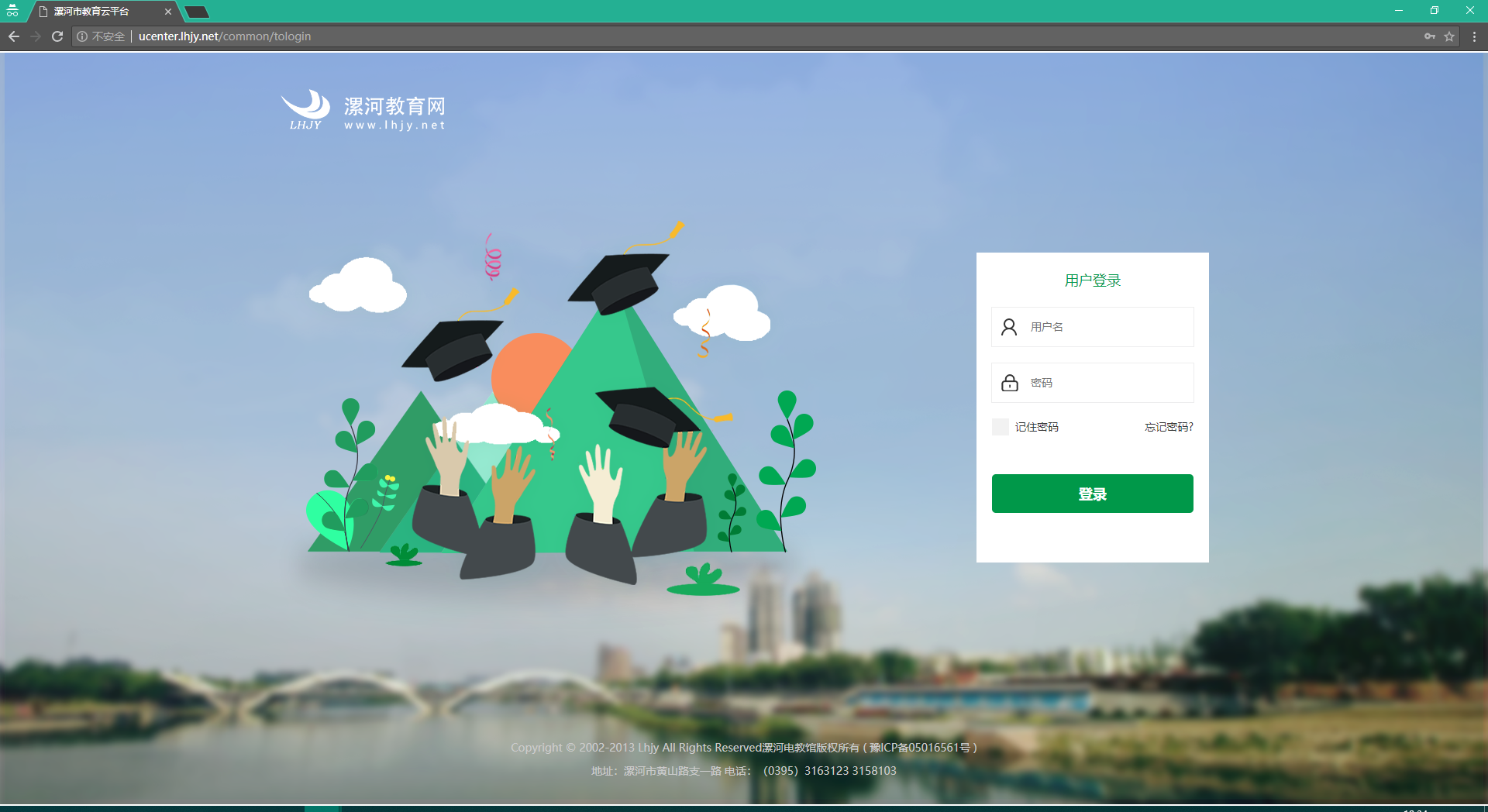 输入用户名、密码后点击登录，即可进入前台个人用户中心。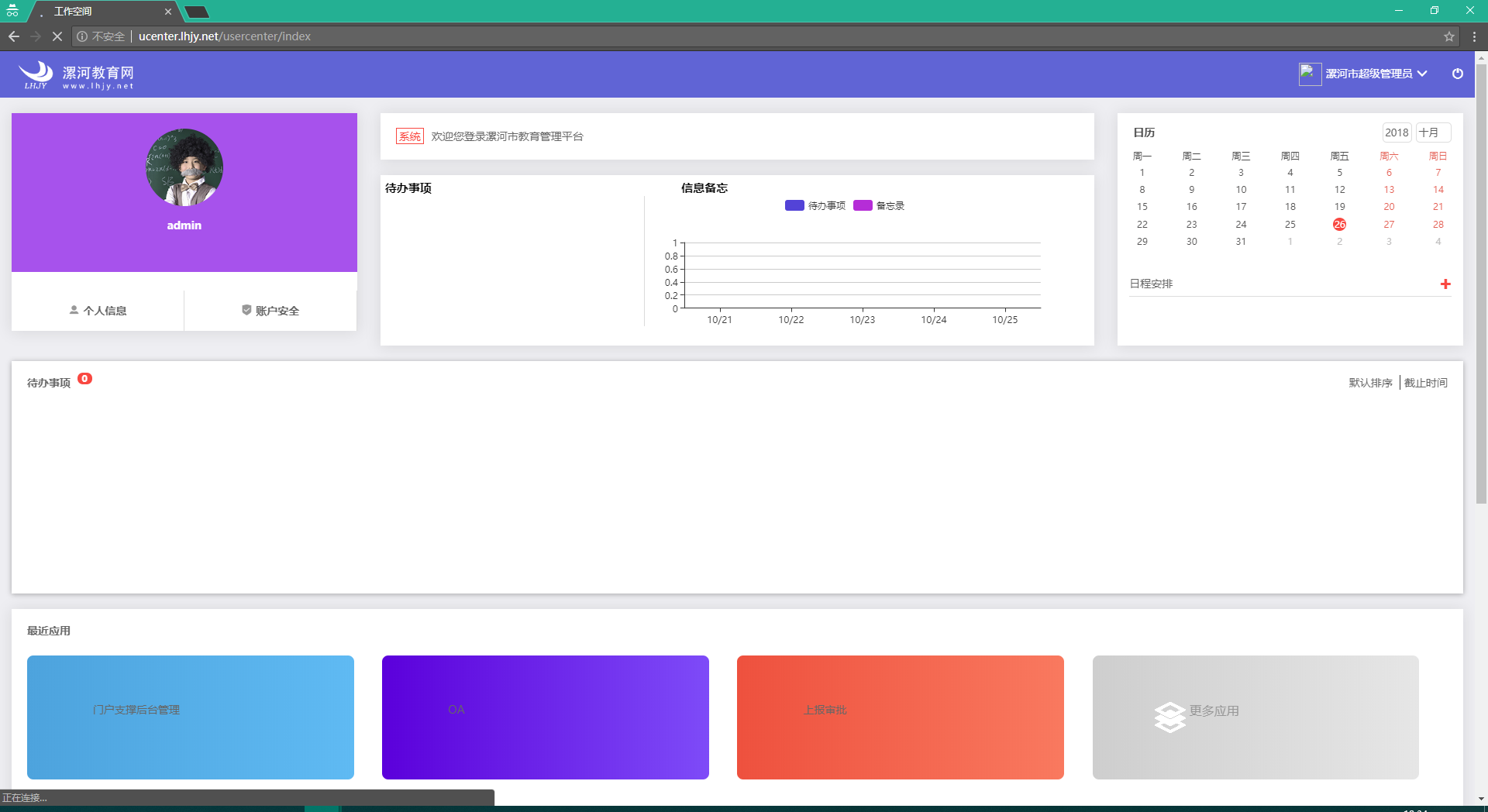 在前台用户中心中所能看到的模块和功能，由后台创建用户时选择的用户类型决定。用户初次登陆时的界面如上图所示。备忘录在备忘录中，用户可以新建日程备忘录。选择要添加备忘录的日期，点击加号，进行备忘录的新增。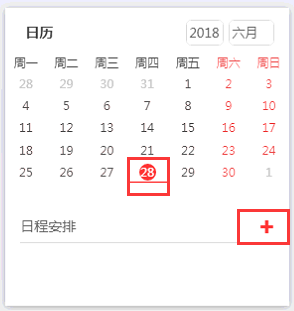 在弹出的窗口中填写标题、详情、截止时间，之后点击完成即可进行备忘录的添加。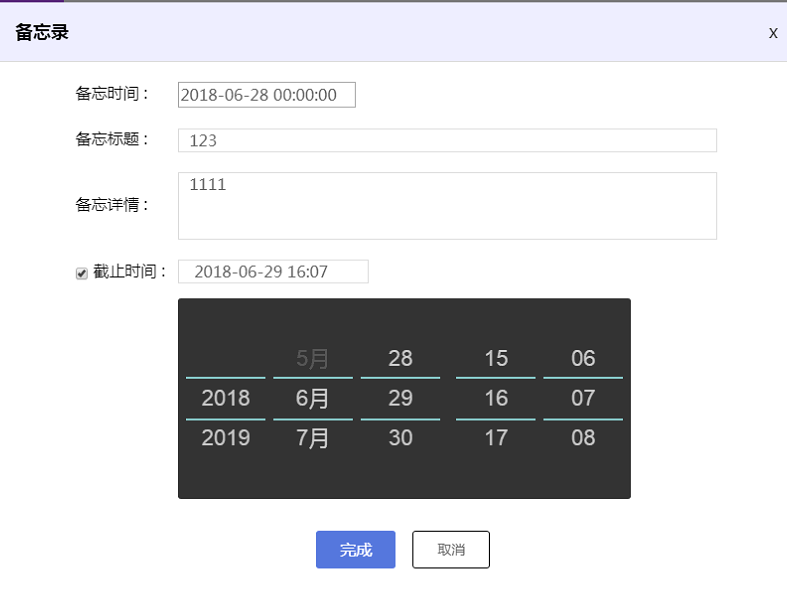 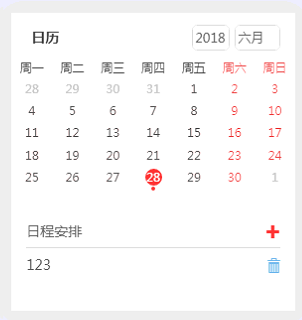 添加成功后，即可在日历对应日期下看到日程的安排。个人信息管理个人信息中，用户可以点击个人信息、账号安全两个按钮进行个人信息（姓名、性别、生日、联系方式、邮箱）、头像、密码的修改。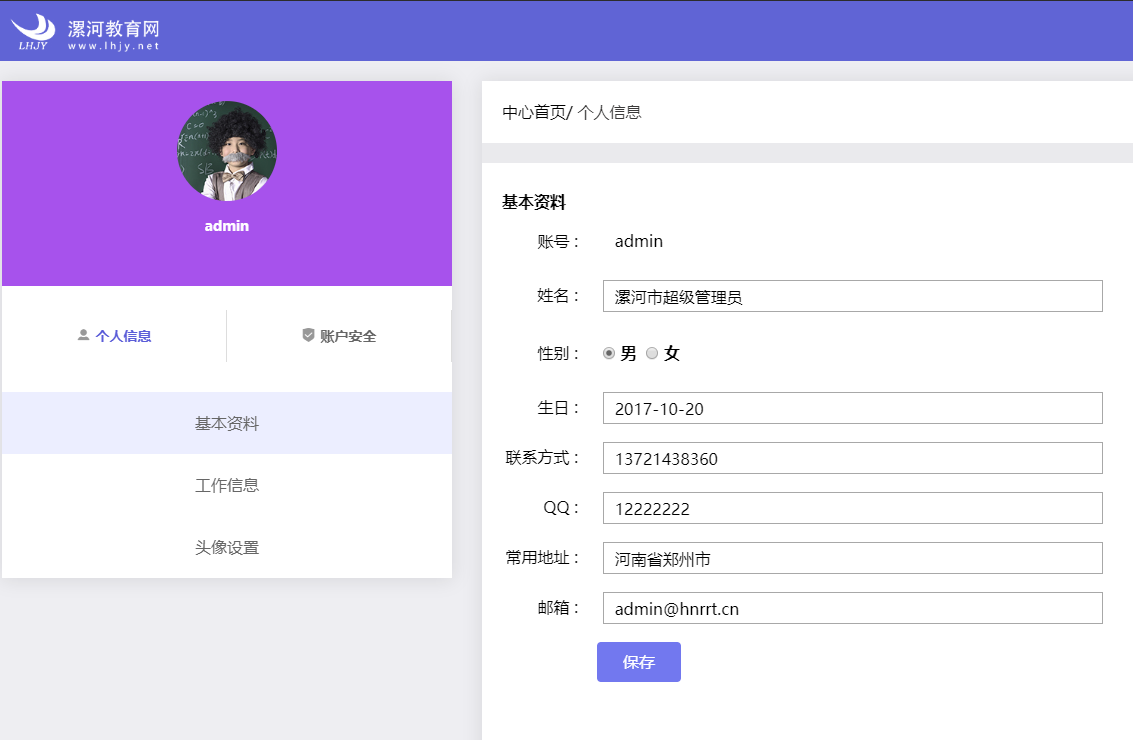 个人信息修改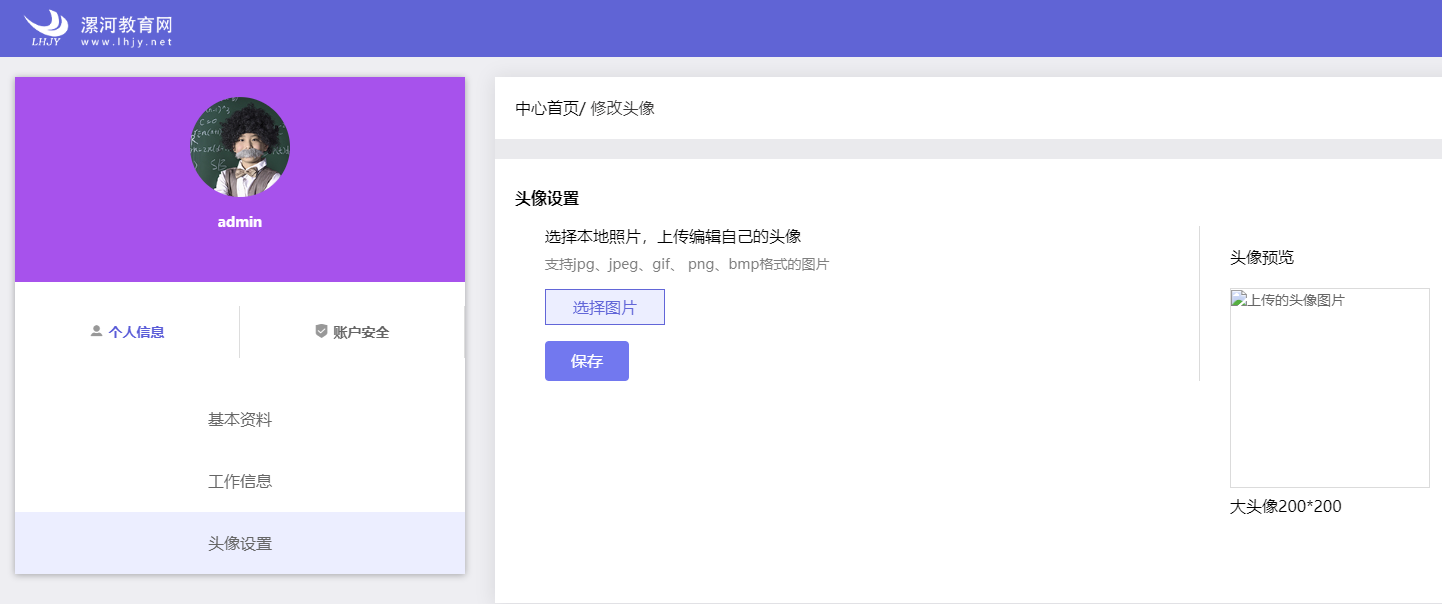 头像设置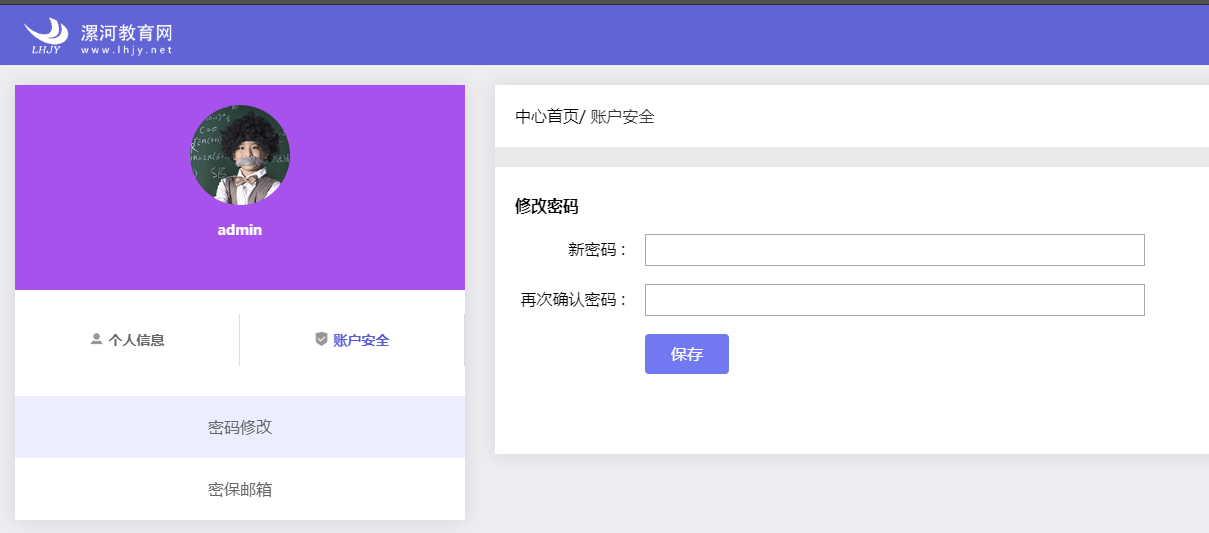 密码修改应用管理在最近应用中，用户可以通过点击已添加绑定的应用直接进入对应的系统，也可以点击“更多应用”进行应用的绑定和排序。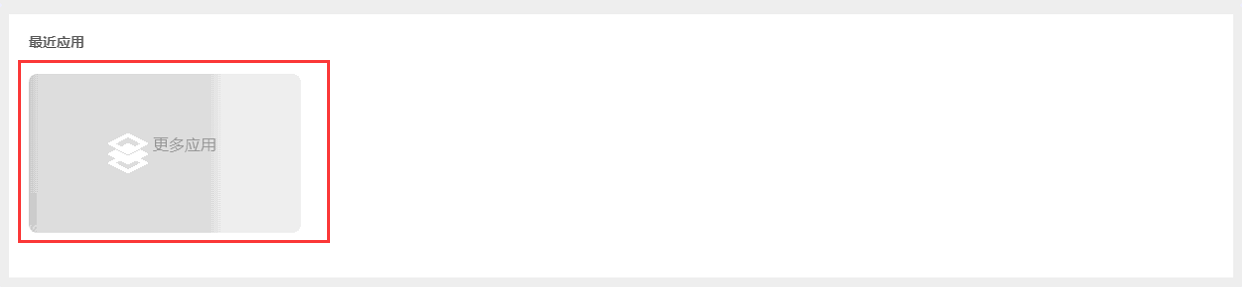 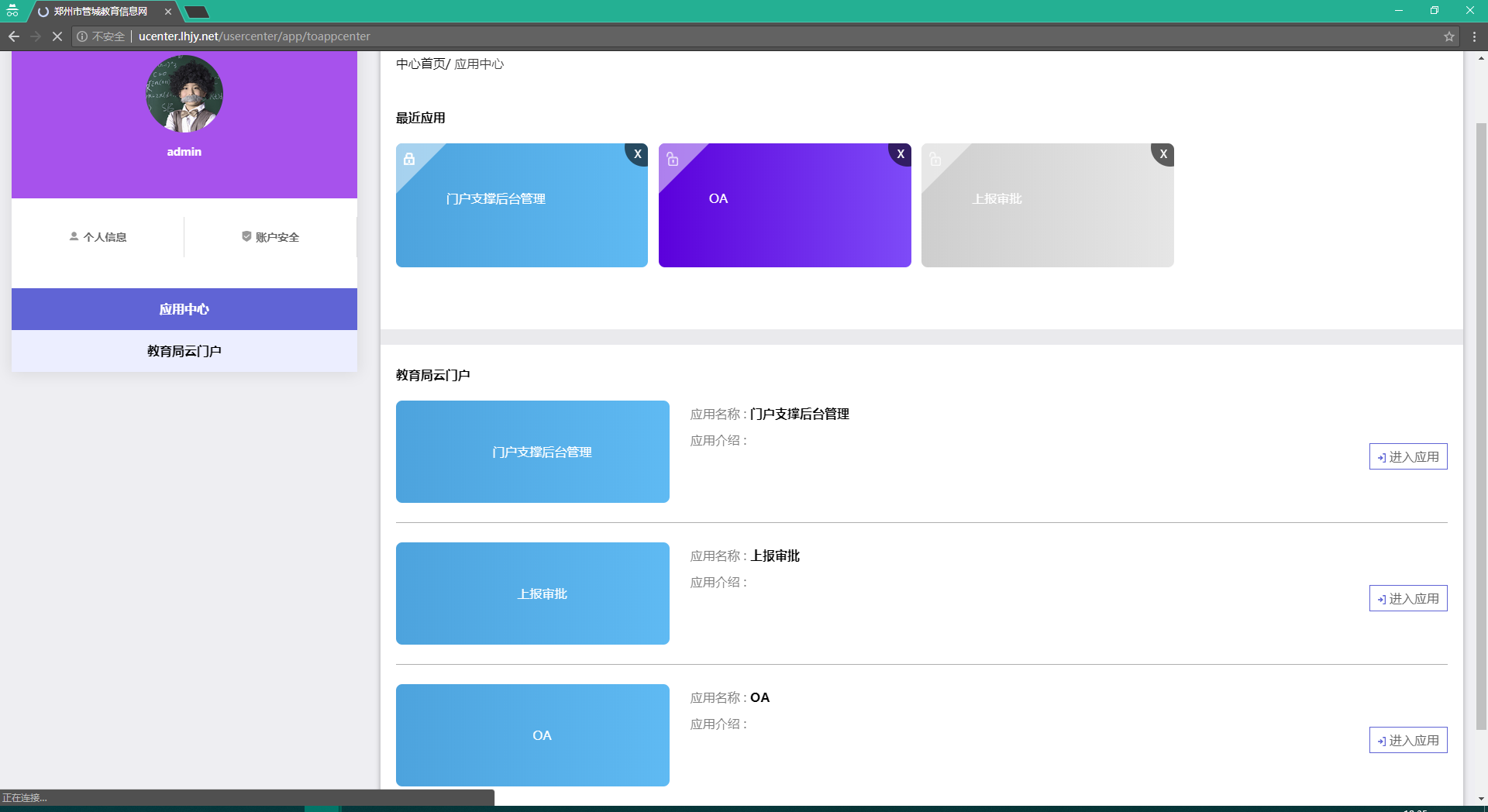 点击应用右侧的添加应用，即可进行应用的添加，添加完成的应用会出现在首页的最近应用中。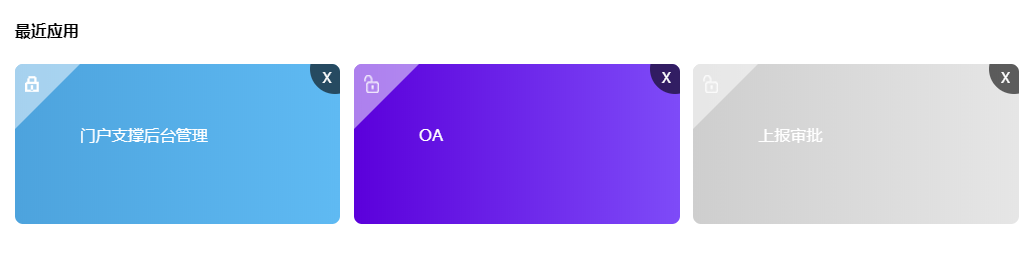 点击最近应用左侧的小锁图标，可以把应用锁定排序。点击右侧的叉号，可以取消绑定应用。应用绑定成功后，即可在首页点击对应的图标进入对应的应用系统中。大多数应用首次登陆时需要进行一次账号的绑定工作，账号绑定成功后才可以正常使用。个人中心窗体对于管理员用户，个人中心中还将出现个人中心窗体，展示一些应用系统的统计信息。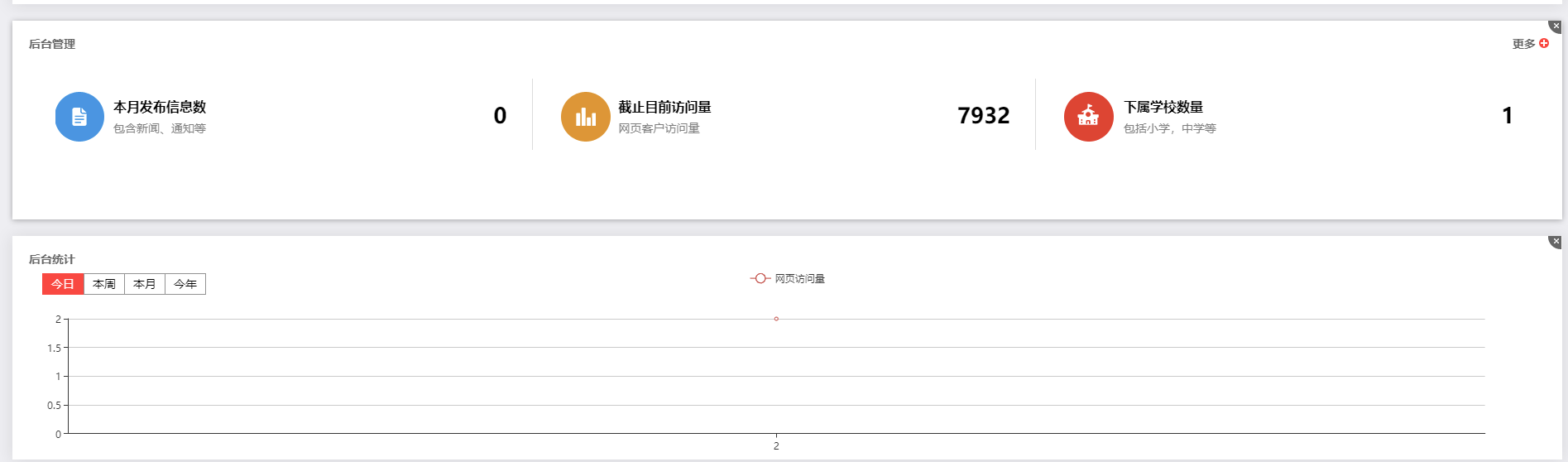 